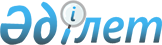 Об утверждении Положения государственного учреждения "Отдел сельского хозяйства акимата Камыстинского района"Постановление акимата Камыстинского района Костанайской области от 26 мая 2022 года № 108
      В соответствии со статьей 31 Закона Республики Казахстан "О местном государственном управлении и самоуправлении в Республике Казахстан", постановлением Правительства Республики Казахстан от 1 сентября 2021 года № 590 "О некоторых вопросах организации деятельности государственных органов и их структурных подразделений" акимат Камыстинского района ПОСТАНОВЛЯЕТ:
      1. Утвердить прилагаемое Положение о государственном учреждении "Отдел сельского хозяйства акимата Камыстинского района".
      2. Отменить постановление акимата Камыстинского района от 11 февраля 2013 года № 63 "Об утверждении Положения государственного учреждения "Отдел сельского хозяйства акимата Камыстинского района".
      3. Государственному учреждению "Отдел сельского хозяйства акимата Камыстинского района" в порядке, установленном законодательством Республики Казахстан обеспечить:
      1) государственную регистрацию вышеуказанного Положения в органах юстиции в установленном законодательством порядке;
      2) в течение двадцати календарных дней со дня подписания настоящего постановления направление его копии в электронном виде на казахском и русском языках в филиал Республиканского государственного предприятия на праве хозяйственного ведения "Институт законодательства и правовой информации Республики Казахстан" Министерства юстиции Республики Казахстан по Костанайской области для официального опубликования и включения в Эталонный контрольный банк нормативных правовых актов Республики Казахстан;
      3) размещение настоящего постановления на интернет-ресурсе акимата Камыстинского района после его официального опубликования.
      4. Контроль за исполнением настоящего постановления возложить на курирующего заместителя акима района Камыстинского района.
      5. Настоящее постановление вводится в действие со дня подписания. Положение о государственном учреждении "Отдел сельского хозяйства акимата Камыстинского района" 1. Общие положения
      1. Государственное учреждение "Отдел сельского хозяйства акимата Камыстинского района" (далее ГУ "Отдел сельского хозяйства акимата Камыстинского района") является государственным органом Республики Казахстан, осуществляющим государственную политику в сфере сельского хозяйства.
      2. ГУ "Отдел сельского хозяйства акимата Камыстинского района" не имеет ведомств.
      3. ГУ "Отдел сельского хозяйства акимата Камыстинского района" осуществляет свою деятельность в соответствии с Конституцией и законами Республики Казахстан, актами Президента и Правительства Республики Казахстан, иными нормативными правовыми актами, а также настоящим Положением.
      4. ГУ "Отдел сельского хозяйства акимата Камыстинского района" является юридическим лицом в организационно-правовой форме государственного учреждения, имеет печать с изображением Государственного Герба Республики Казахстан и штампы со своим наименованием на государственном языке, бланки установленного образца, счета в органах казначейства в соответствии с законодательством Республики Казахстан.
      5. ГУ "Отдел сельского хозяйства акимата Камыстинского района" вступает в гражданско-правовые отношения от собственного имени.
      6. ГУ "Отдел сельского хозяйства акимата Камыстинского района" имеет право выступать стороной гражданско-правовых отношений от имени государства, если оно уполномочено на это в соответствии с законодательством Республики Казахстан.
      7. ГУ "Отдел сельского хозяйства акимата Камыстинского района" по вопросам своей компетенции в установленном законодательством порядке принимает решения, оформляемые приказами руководителя ГУ "Отдел сельского хозяйства акимата Камыстинского района" и другими актами, предусмотренными законодательством Республики Казахстан.
      8. Структура и лимит штатной численности государственного учреждения "Отдел сельского хозяйства акимата Камыстинского района" утверждаются в соответствии с действующим законодательством Республики Казахстан.
      9. Местонахождение государственного учреждения "Отдел сельского хозяйства акимата Камыстинского района": 110800 Республика Казахстан, Костанайская область, Камыстинский район, село Камысты, улица Ержанова, 61.
      10. Настоящее Положение является учредительным документом ГУ "Отдел сельского хозяйства акимата Камыстинского района".
      11. Финансирование деятельности ГУ "Отдел сельского хозяйства акимата Камыстинского района" осуществляется из местного бюджета в соответствии с законодательством Республики Казахстан.
      12. ГУ "Отдел сельского хозяйства акимата Камыстинского района" запрещается вступать в договорные отношения с субъектами предпринимательства на предмет выполнения обязанностей, являющихся полномочиями ГУ "Отдел сельского хозяйства акимата Камыстинского района".
      Если ГУ "Отдел сельского хозяйства акимата Камыстинского района" законодательными актами предоставлено право осуществлять приносящую доходы деятельность, то полученные доходы направляются в государственный бюджет, если иное не установлено законодательством Республики Казахстан. 2. Задачи и полномочия государственного органа
      13. Задачи:
      1) реализация государственной политики в области сельского хозяйства;
      2) обеспечение продовольственной безопасности района;
      3) формирование эффективной системы агробизнеса;
      4) осуществление мероприятий по увеличению доли внутреннего валового продукта аграрного сектора в экономике района;
      5) повышение качества оказания государственных услуг;
      6) мониторинг законодательства на предмет выявления и/или исключения государственных услуг, изменения наименования государственных услуг, входящих в компетенцию государственного органа;
      7) осуществление государственных закупок по направлениям, входящим в компетенцию государственного органа;
      8) осуществление иных задач, предусмотренных законодательством Республики Казахстан.
      14. Полномочия:
      Права:
      1) запрашивать и получать информацию у физических и юридических лиц агропромышленного комплекса, необходимую для реализации полномочий, предусмотренных Законодательством Республики Казахстан;
      2) вносить на рассмотрение акима, акимата предложения по решению вопросов, входящих в компетенцию государственного органа "Отдел сельского хозяйства акимата Камыстинского района";
      3) разработка программ развития агропромышленного комплекса и обеспечение их реализации на территории района;
      4) осуществление государственной поддержки субъектов агропромышленного комплекса;
      5) вести служебную переписку с государственными и негосударственными органами и организациями по вопросам, отнесенным к ведению государственного учреждения "Отдел сельского хозяйства акимата Камыстинского района";
      6) в пределах своей компетенции запрашивать и получать необходимую информацию, документы и иные материалы от должностных лиц, государственных органов и иных организаций;
      7) участвовать на заседаниях акимата района и районного маслихата, районных консультативно-совещательных органах по вопросам, входящим в компетенцию государственного учреждения "Отдел сельского хозяйства акимата Камыстинского района";
      8) проведение работы по разъяснению субъектам агропромышленного комплекса основных направлений и механизмов государственной агропродовольственной политики;
      Обязанности:
      1) реализация государственной политики в области регулирования сельского хозяйства в пределах установленной законодательством компетенции;
      2) обеспечение доступности стандартов государственных услуг;
      3) обеспечение информированности потребителей о порядке оказания государственных услуг;
      4) предоставление соответствующей информации в уполномоченный орган по качеству оказания государственных услуг;
      5) осуществление в интересах местного государственного управления иных полномочий, возлагаемых на местные исполнительные органы законодательством Республики Казахстан.
      15. Функции:
      1) выработка предложений по внесению изменений и/или дополнений в Реестр государственных услуг, оказываемых физическим и юридическим лицам, в части государственных услуг, входящих в компетенцию государственного органа;
      2) осуществление государственной поддержки субъектов агропромышленного комплекса в соответствии с настоящим Законом и другими нормативными правовыми актами в данной сфере;
      3) осуществление государственной технической инспекции в области развития агропромышленного комплекса;
      4) проведение мониторинга развития сельских территорий;
      5) проведение сбора оперативной информации в области агропромышленного комплекса и сельских территорий и предоставление еҰ местному исполнительному органу (акимату) области;
      6) ведение учҰта запасов продовольственных товаров в соответствующем регионе и предоставление отчҰтности в местные исполнительные органы (акимату) области;
      7) осуществление сбора данных для ведения государственного регистра племенных животных в соответствующей административно-территориальной единице;
      8) рассмотрение обращений физических и юридических лиц по вопросам отнесенным к компетенции отдела, принятие по ним необходимых мер;
      9) осуществление в интересах местного государственного управления иных полномочий, возлагаемые законодательством Республики Казахстан. 3. Статус, полномочия руководителя государственного органа
      16. Руководство ГУ "Отдел сельского хозяйства акимата Камыстинского района" осуществляется руководителем, который несет персональную ответственность за выполнение возложенных на ГУ "Отдел сельского хозяйства акимата Камыстинского района" задач и осуществление им своих полномочий.
      17. Руководитель ГУ "Отдел сельского хозяйства акимата Камыстинского района" назначается на должность и освобождается от должности в соответствии с законодательством Республики Казахстан.
      18. Полномочия руководителя ГУ "Отдел сельского хозяйства акимата Камыстинского района":
      1) назначает на должность и освобождает от должности работников ГУ "Отдел сельского хозяйства акимата Камыстинского района" в соответствии с действующим законодательством;
      2) издает приказы и дает указания, обязательные для исполнения;
      3) в установленном законом порядке решает вопросы поощрения, оказания материальной помощи, наложения дисциплинарных взысканий;
      4) представляет ГУ "Отдел сельского хозяйства акимата Камыстинского района" в государственных органах, иных организациях;
      5) утверждает смету расходов, структуру и штатное расписание ГУ "Отдел сельского хозяйства акимата Камыстинского района" в пределах установленного фонда оплаты труда и лимита штатной численности работников;
      6) принимает решения по другим вопросам, отнесенным к его компетенции.
      Исполнение полномочий руководителя ГУ "Отдел сельского хозяйства акимата Камыстинского района" в период его отсутствия осуществляется лицом, его замещающим в соответствии с действующим законодательством. 4. Имущество государственного органа
      19. ГУ "Отдел сельского хозяйства акимата Камыстинского района" может иметь на праве оперативного управления обособленное имущество в случаях, предусмотренных законодательством.
      Имущество ГУ "Отдел сельского хозяйства акимата Камыстинского района" формируется за счет имущества, переданного ему собственником, а также имущества (включая денежные доходы), приобретенного в результате собственной деятельности и иных источников, не запрещенных законодательством Республики Казахстан.
      20. Имущество, закрепленное за ГУ "Отдел сельского хозяйства акимата Камыстинского района" относится к коммунальной собственности.
      21. ГУ "Отдел сельского хозяйства акимата Камыстинского района" не вправе самостоятельно отчуждать или иным способом распоряжаться закрепленным за ним имуществом и имуществом, приобретенным за счет средств, выданных ему по плану финансирования, если иное не установлено законодательством. 5. Реорганизация и упразднение государственного органа
      22. Реорганизация и упразднение ГУ "Отдел сельского хозяйства акимата Камыстинского района" осуществляется в соответствии с законодательством Республики Казахстан.
					© 2012. РГП на ПХВ «Институт законодательства и правовой информации Республики Казахстан» Министерства юстиции Республики Казахстан
				
      Аким района 

Г. Бекмухамедов
Утвержденопостановлением акиматаКамыстинского районаот 26 мая 2022 года№ 108